SCOIL AN CHROÍ RÓ NAOFA SÓIS 	      SACRED HEART JUNIOR SCHOOL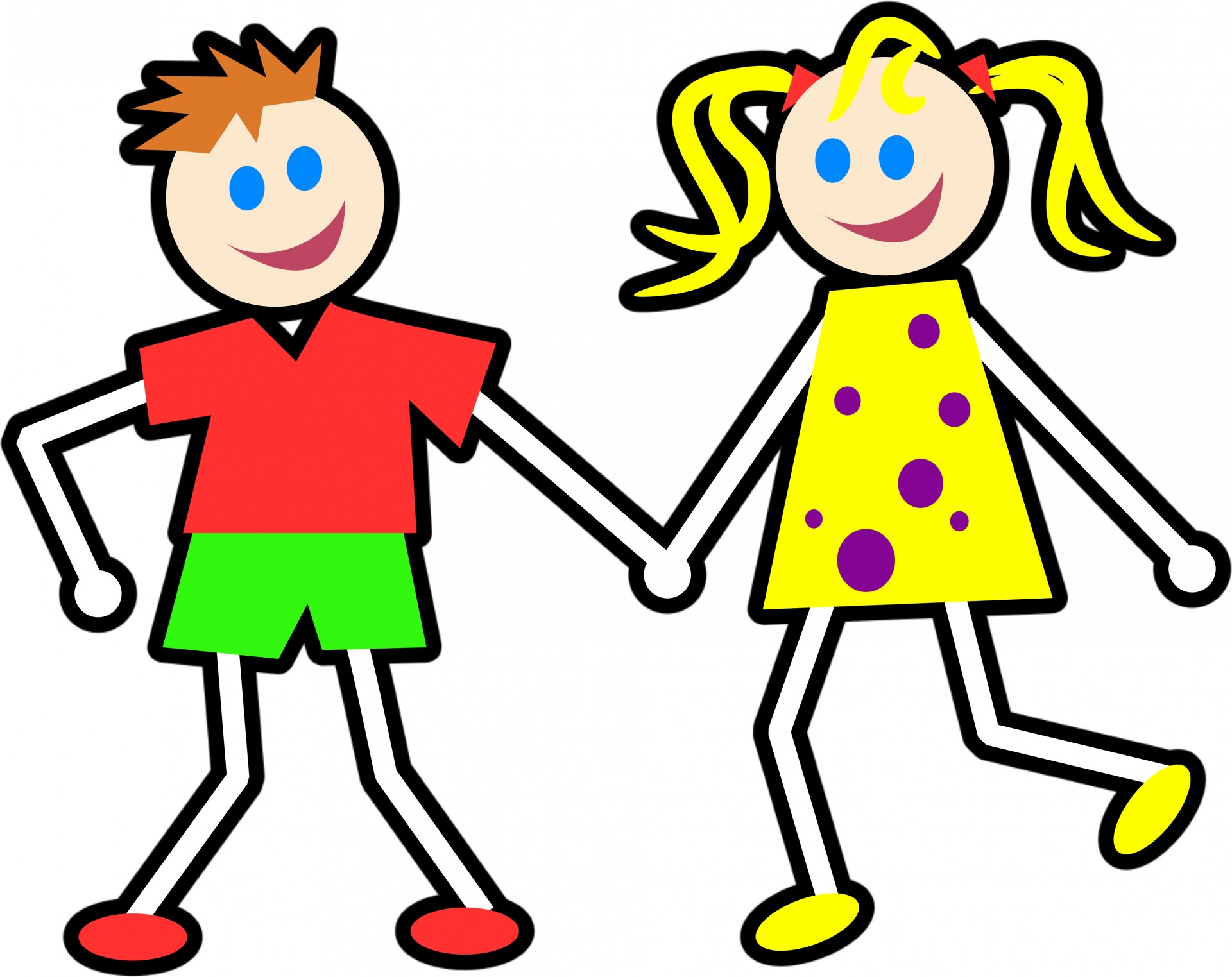 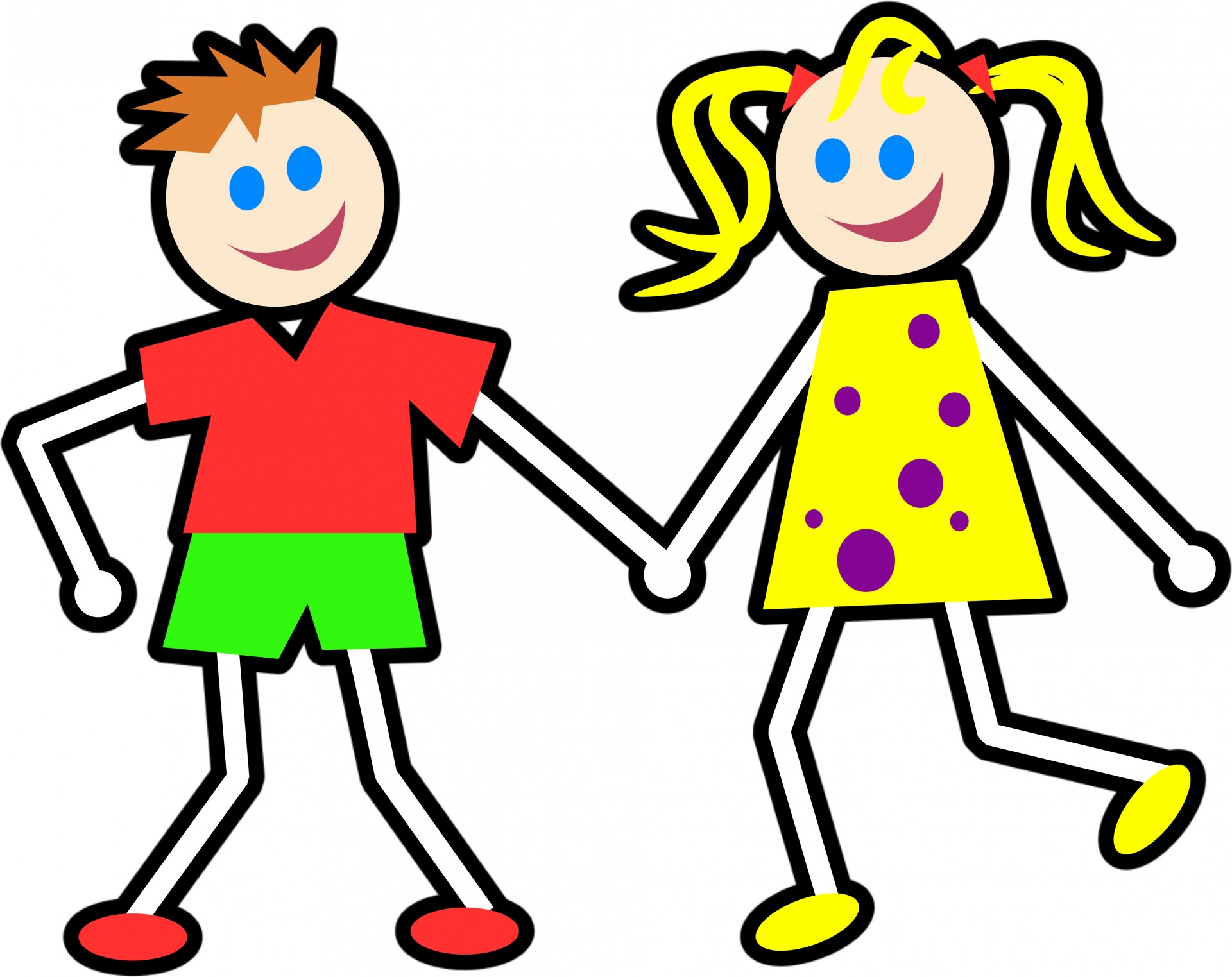 CILL AN ARDÁIN	                                           	      KILLINARDENTAMHLACHT				      TALLAGHTBÁILE ÁTHA CLIATH 24	   		      DUBLIN 24FÓN:	01 – 4524064		   	      TEL:	   01 - 4524064FAX:	01 - 4597313	                    Roll: 19652B		      FAX:            01 – 4597313Scoil an Chroí Ro Naofa  Junior National SchoolANNUAL ADMISSION NOTICEin respect of admissions to the 2024/2025 school yearAdmission Policy and Application FormA copy of the school’s Admission Policy and the Application Form for Admission for the school year 2024/25 are available as follows: –To download at: www.sacredheartjns.ie On request: By emailing: admin@shjkillinarden.ie or writing to: Sacred Heart Junior School, Killinarden Way, Tallaght, Dublin 24 . D24K528PART 1 - Admissions to the 2024/ 2025 school yearApplication and Decision Dates for admission to 2024 /2025The following are the dates applicable for admission to Junior Infants and also for admission to our Early Start Preschool.Note: the school will consider and issue decisions on late applications in accordance with the school’s admission policy.Special Class Application and Decision Dates for admission to The Den, Scoil an Chroi Ro Naofa Junior Schools ASD Classes.2024 /2025The following are the dates applicable for admission to the school’s Special Class which caters for children with Autism Spectrum Disorder.*Failure to accept an offer within the prescribed period above may result in the offer being withdrawnNumber of places being made available in Junior Infants, Early Start , ASD Class  2024/25The school will commence accepting applications for admission on          9th November 2023The school shall cease accepting applications for admission on  In the event of the school being oversubscribed the school will cease accepting applications after 19th January 2024.The school will continue to accept applications subject to the availability of places up to the end of June 2024.The date by which applicants will be notified of the decision on their application is             9th February 2024The period within which applicants must confirm acceptance of an offer of admission is        23rd February 2024The school will commence accepting applications for admission to the special class on  9th November 2023The school shall cease accepting applications for admission to the special class on19th January 2024The date by which applicants will be notified of the decision on their application for admission to the special class is 9th February 2024The period within which applicants must confirm acceptance of an offer of admission is 23rd  February 2024The number of places being made available in junior infants  is  51The  number of places being made available in Early Start is  60The number of places being made available in the special class , The Den, catering for children with Autistic Spectrum Disorder is   3